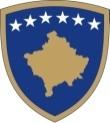 Republika e KosovësRepublika Kosovo-Republic of KosovoQeveria-Vlada-GovernmentMinistria e Mjedisit, Planifikimit Hapësinor dhe InfrastrukturësMinistry of Environment, Spatial Planning and InfrastructureMinistarstvo Životne Sredine, Prostornog Planiranja i InfrastruktureDOKUMENT KONSULTIMI PËR PROJEKT UDHËZIMI ADMINISTRATIV NR.__/_____ PËR AMBALAZHIN DHE MBETURINAT E AMBALAZHITPërmbledhje e shkurtër rreth Projekt Udhëzimit Administrativ NR.__/_____ Për Ambalazhin dhe Mbeturinat e Ambalazhit Ky Udhëzim Administrativ që paraqitet në diskutim publik, është rezultat  i zbatimit të Vendimit te Ministrit të MMPHI Nr.4813/22 Date 23.08.2022  për Ndryshimin dhe Plotësimin e Planit Legjislativ për Aktet Nënligjore te MMPHI 2022. Udhëzim Administrative ka për qëllim përcaktimin e rregullave dhe përgjegjësive për pjespjesëmarrësit në aktivitetet për menaxhimin e ambalazhit dhe mbeturinat e ambalazhit si dhe masat mbrojtëse për të mbrojtur mjedisin dhe shëndetin e njeriut, për të promovuar riciklimin, parandalimin, zvogëluar gjenerimin dhe ndikimet negative të mbeturinave, duke përmirësuar efikasitetin e ripërdorimit, të cilat janë thelbësore për kalimin në një ekonomi qarkore. Dispozitat e këtij Udhëzim Administrativ janë të detyrueshme për të gjithë akterët ku përfshihen prodhuesit dhe importuesit e produkteve të ambalazhës, SRD dhe qeseve plastike dhe  operatorët, bashkëpunimin mes palëve në formë institucionale si dhe të gjithë personat të cilët merren me menaxhimin e mbeturinave.Dokumentet zyrtare që autorizojnë përgatitjen e këtijj Projekt – Udhëzimi AdministrativHartimi i këtij Projekt – Udhëzimi Administrativ bazën ligjore e ka  në nenin 17 paragrafi 4 të Ligjit Nr. 08/L-071 për Ndryshimin dhe Plotësimin (Gazeta Zyrtare Nr. 29/2022 datë 01 Shtator 2022) e Ligjit për Mbeturina Nr. 04/L-060 (Gazeta Zyrtare Nr.17, 29.06.2012)Objektivat kryesore që synohet të arrihen me këtë Projekt - Udhezimin administrativMe këtë Udhëzim Administrativ arrihet kontroll dhe parandalohet ndotja e krijuar nga ambalazhi dhe mbeturinat e ambalazhit përmes  krijimit të sistemit të mbledhjes së menaxhuar të mbeturinave të ambalazhit, sistemit të kthimit të depozitës për tri lloje të ambalazhës përmes administratorit dhe caktimit të një pagese për qeset e plastikës një përdorimëshe.Dispozitat e këtij Udhëzim Administrativ zbatohen për të gjithë personat të cilët merren me menaxhimin e ambalazhit dhe mbeturinat e ambalazhit duke përfshirë: prodhuesit, importuesit e produkteve dhe operatorët.Procedurat e Udhëzimit Administrativ për ambalazhin dhe mbeturinat e ambalazhit Bazuar në Planin Legjislativ për aktet nënligjore për vitin 2023, ky projekt UA është paraparë që të hartohet deri në kuartalin e dyte  (2) të vitit 2023 (30.06.2023).Me vendim të Sekretarit të Përgjithshëm me datë 19.09.22 me Nr. të prot.5309/22 është caktuar personi përgjegjës për hartimin e draftit fillestar të projekt Udhëzimit Administrativ, si dhe vendimi për formimin e grupit punues me përbërje prej 17 anëtarëve i datës 21.09.22 me Nr.prot.5357/21.Janë mbajtur takime të rregullta të grupit punues dhe komunikime përmes emailit zyrtar, deri në hartimin e këtij projekt Udhëzimi Administrative.Qëllimi i konsultimitPas hartimit të draftit fillestar nga zyrtari përgjegjës sipas Rregullorës së Punës së Qeverisë drafti është dërguar për konsultim paraprak, te të gjitha institucionet që mund të ndikohen nga Projekt – Udhëzimi Administrativ. Faza e konsultimit me publikun përmes metodave të ndryshme përfshirë platformën elektronike për konsultimet publike dhe takime direkte me palë të interesit, do të përfshijë të gjitha institucionet dhe kategoritë e shoqërisë qoftë ata me ndikim dhe/ose interes të lartë apo ata të cilët për shkak të karakteristikave që kanë, mund të japin kontribut për shqyrtimin e dispozitave të kësaj Projekt - Udhëzimi Administrativ. Kontribut të rëndësishëm mund të japin shumë edhe palë e interest të përfshirë në këtë Udhëzim Administrativ.Komentet dhe rekomandimet për Projekt Udhëzim Administrativ për ambalazhin dhe mbeturinat e ambalazhit mund të jepen për secilin nen përmes Platformës Elektronike për konsultimet në pjesën ku jepen komentet e përgjithshme dhe specifike.  Pas finalizimit të procesit të konsultimit publik të Projekt Udhëzim Administrativ për për ambalazhin dhe mbeturinat e ambalazhit, ku planifikohet që kontributet e pranuara secila veç e veç të shqyrtohen nga grupi punues. Kontributi i publikut, apo organizatave të shoqërisë civile, ekspertëve të brendshëm dhe të jashtëm si dhe individë do të jetë element i rëndësishëm në përmirësimin e kualitetit të këtij  Udhëzim Administrativ. Si rezultat i punës së shqyrtimit të kontributeve dhe rekomandimeve të konsultimit do të hartohet drafti i përmirësuar final i Udhëzim Administrativ. Ministria e Mjedisit, Planifikimit Hapësinor dhe Infrastrukturës do të hartojë Raportin e Konsultimit i cili do të përfshijë informatat për procesin e konsultimit, palët e konsultuara, metodat e përdorura gjatë konsultimit dhe informatat e detajuara për to, pjesëmarrjen e publikut në proces të konsultimit dhe komentet e pranuara. Në raport gjithashtu do të jepen informatat për secilin koment që është marrë parasysh, sqarime dhe arsyetimi për secilin koment që nuk është marrë parasysh. Raporti do të jetë i qasshëm për publikun brenda një kohe sa më të shkurtër pas përfundimit të procesit të konsultimit dhe finalizimit të Projekt Udhëzim Administrativ për ambalazhin dhe mbeturinat e ambalazhit.Afati përfundimtar për dorëzimin e përgjigjeveAfati përfundimtar i dorëzimit të kontributit me shkrim në kuadër të procesit të konsultimit për këtë projekt Udhëzim Administrativ për ambalazhin dhe mbeturinat e ambalazhit, është 15 ditë pune nga momenti i publikimit.Ku dhe si duhet t’i dërgoni kontributet tuaja me shkrimTë gjitha kontributet me shkrim duhet të dorëzohen në formë elektronike në e-mail adresën, Adem.Berisha@rks-gov.net: Vlora.Osaj@rks-gov.net; dhe Florije.Tahiri@rks-gov.net;  me titull Draft - Udhëzimi Administrativ për ambalazhin dhe mbeturinat e ambalazhit.Çka duhet të përmbajnë komentetEmri i personit/organizatës që jep komente:Fushat kryesore të veprimit të organizatës:Informatat e kontaktit të personit/organizatës (adresa, email, telefoni):Komentet:Data e dërgimit të komenteve:Forma e kontributit është e hapur, mirëpo preferohet që kontributet tuaja t’i përfshini në kuadër të tabelës së bashkëngjitur më poshtë në këtë dokument, e cila përfshin çështjet kyçe të këtij dokumenti.Bashkangjitur me këtë dokumenti gjeni Draft - Udhëzimin Administrativ për ambalazhin dhe mbeturinat e ambalazhit.Çështjet kyçeKomente rreth draftit aktualKomente shtesë123